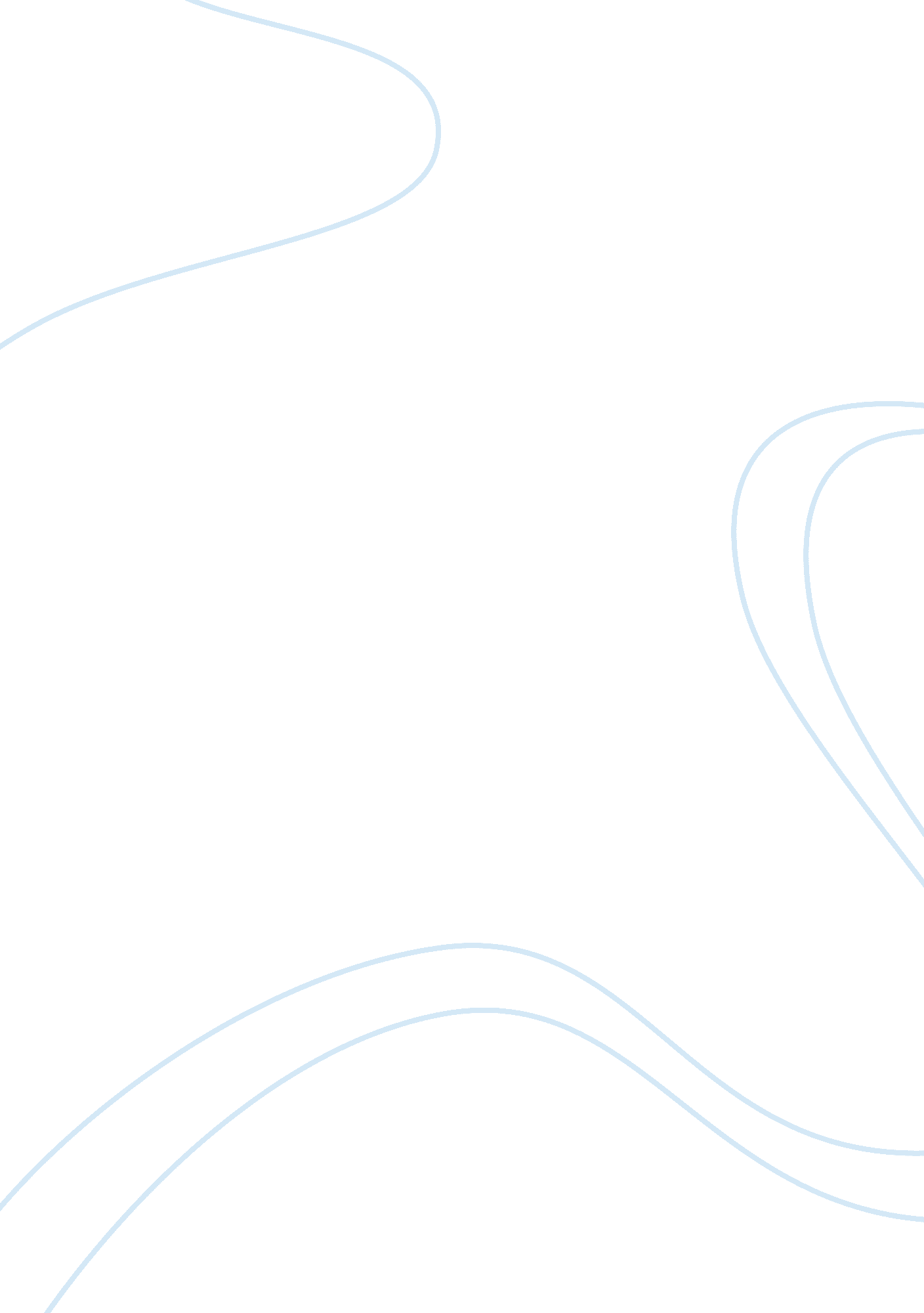 Nursing and work schedule job placementBusiness, Work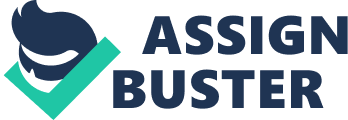 NursingNursing is a wisecareeroption, it is a career that allows you to help save people’s lives, and bring cheer and comfort to those in need. The nursing career is very gratifying and rewarding in terms of the joys it brings to those who need your help. There are three main reasons that caused me to choose nursing as my field of choice: you are trusted with others’ lives, you are continuously learning new things, and you can make a flexible work schedule/job placement opportunities. One main reason that caused me to choose nursing is that nurses are trusted with extremely sensitive information and they have to do things by the rules and maintain confidentiality. As a nurse, you must be able to analyze a patient’s pathology anddiagnostictest results to decide on how to proceed with the patient. You should be able to analyze cardiac monitor strips and start reviving a patient during emergencies. You should be able to decide within a split second which specialist to call, which equipment to turn on, and what exactly to tell a patient. You are trusted with lives, with confidential information and you have the important task of watching over the life of the patient in your care. Nursing requires a great amount ofresponsibility, and the thrill of it excites me. As a nurse, you have a continuous opportunity for learning. You can choose to work in different departments, study to be a medical assistant and also get into nursing management where you can grow and nurture new nurses and share your knowledge. You can make a significant impact onhealthcare using your initiative and compassion. You can also encourage people who show compassion and caring for life to take up nursing as a career. Nursing is the ideal career for anyone who wants to be challenged continually and also want to gain knowledge pertaining to the human body, its diseases, and life challenges. A final reason that caused me to choose nursing is that many nurses choose this career because of the flexible hours and days they work. Nurses can work in hour combinations of four, six, eight, 10 and 12 each day. Nurses lso have the opportunity to work different shifts. If you had children being able to set your work schedule around what is going on in their lives would be wonderful. In addition to flexible scheduling, nurses also have a variety of job-placement opportunities likedoctoroffices, nursing homes, hospitals and even schools hire nurses. Between the making your own work schedule and getting to pick what kind of place you want to work, I do not understand why you would not want to be a nurse. In all if you show a commitment to learning, are willing to work hard, and above all, have the right compassion andrespectfor life then being a nurse might be the right career choice for you. Studying to be a nurse can be demanding and stressful, however if you just remember that you are trusted with others’ lives, and you can learn new things continuously, and you can make a difference in someone’s life, then you can make it in this field. 